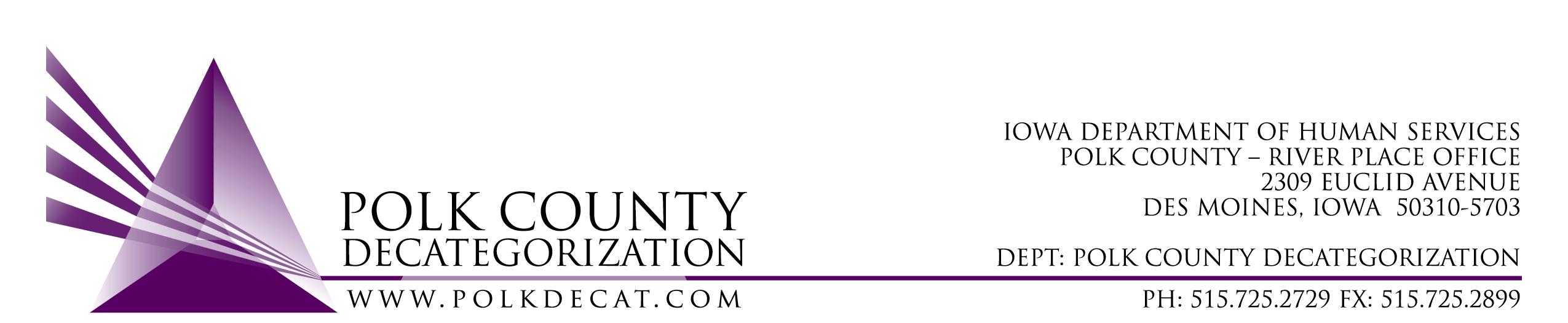 Decategorization Providers AdvisoryWednesday, November 15, 2017 8:30am to 10:00am atPolk County River Place, 2309 Euclid AvenueConference Room 2A G E N D ACall to order – Teresa Burke	IntroductionsSpeaker:  Dr. Amy Shriver, Pediatrician at Blank Children’s Hospital and Consultant for Iowa ACEs 360 – Experiences at the Foster Care Clinic and how to infuse Trauma Informed Care into PracticeQ&ADiscussion – What are other practical applications for infusing Trauma Informed Care and Resiliency Building into practice?  What training topics would you find useful to assist you in this endeavor?Announcements from the groupUpcoming speakers and topics:December 20th – No meeting, Holiday breakJanuary 17 – Kenya Randall, Mosaic Family Counseling, Mental Health and other servicesFuture meetings:  Special session – Mike McInroy & Darin Thompson on current happenings with DHS, Corinne Lambert – Results Based Accountability in the workplace; Jason Allen – DMPS on the African American Males project – B2B; Dr. McCann – recent developments in childhood trauma & the new Foster Care Clinic at BlankWho else would you like to see?Adjourn – Teresa Burke